Nagyvázsony Község Önkormányzata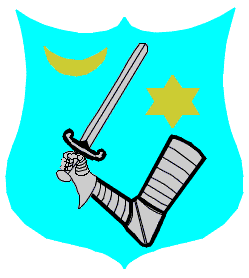 H-8291 Nagyvázsony, Kinizsi u. 96.T./fax: 88/264-011; info@nagyvazsony.huwww.nagyvazsony.huSzám:   …..  / 2018.ELŐTERJESZTÉSNagyvázsony község Önkormányzat képviselő-testületének 2018. január 23-i soron következő nyilvános üléséreTárgy EFOP-1.5.2-16 kódszámú Humán szolgáltatások fejlesztése térségi szemléletben pályázathoz kapcsolódó polgármesteri felhatalmazás meghozatalaElőadó: Fábry Szabolcs János polgármesterElőkészítő:  	Dr. Weller-Jakus Tamás jegyzőMeghívott:	-A döntés meghozatala egyszerű többséget igényel.                   		Az előterjesztést törvényességi szempontból megvizsgáltam: Dr. Weller-Jakus TamásjegyzőTisztelt Képviselő-testület!Tájékoztatom Önöket a Emberi Erőforrás Fejlesztési Operatív Program (továbbiakban EFOP)  keretében kiírt EFOP-1.5.2-16 kódszámú, „Humán szolgáltatások fejlesztése Nagyvázsonyban, Pulán, Kapolcson, Mencshelyen és Badacsonytomajon” című pályázati felhívásra Nagyvázsony, Pula, Kapolcs, Mencshely és Badacsonytomaj Önkormányzatai konzorciumban benyújtotta a pályázatát. A pályázati döntés 2017.12.04-én megszületett.A projekt összköltségvetése: 248 513 455 .- FtTámogatási intenzitás: 100%A projekt megvalósítása megkezdődött A projekt gyors és gördülékeny lebonyolítása érdekében célszerű a polgármestert felhatalmazni a szerződéskötésekre.Kérem a Tisztelt Képviselő-testület felhatalmazását a pályázat megvalósításához szükséges beszerzési eljárások lefolytatására, majd a legjobb ajánlatevőkkel a szerződések megkötésére, illetve a pályázattal kapcsolatosan minden fórumon eljárjon és az Önkormányzatot képviseljeNagyvázsony, 2018. 01. 18.      	Fábry Szabolcs János sk.	polgármesterHATÁROZAT-TERVEZETNagyvázsony Község Önkormányzat Képviselő-testületének……/2018. (I.23.) számú határozataEFOP-1.5.2-16 kódszámú, „Humán szolgáltatások fejlesztése Nagyvázsonyban, Pulán, Kapolcson, Mencshelyen és Badacsonytomajon” pályázathoz kapcsolódó polgármesteri felhatalmazás meghozatalaNagyvázsony Község Önkormányzat Képviselő-testülete a tárgyi előterjesztést megvitatta, és az alábbi határozatot hozta:A Képviselő-testület felhatalmazza Fábry Szabolcs János polgármestert, hogy a pályázat megvalósításához szükséges beszerzési eljárásokat lefolytassa, illetve a pályázattal kapcsolatosan minden fórumon eljárjon és az Önkormányzatot képviselje.Felelős: Fábry Szabolcs János polgármesterHatáridő: azonnali